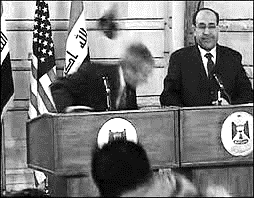 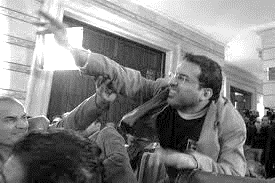 George Bush , feel, Muntadar, throw______________________________________________________________________________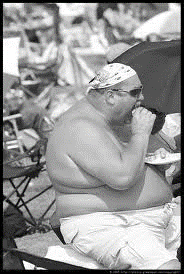 Big Mike, have lunch,Big Mike, sunbathe_____________________________________________________________________________________________________________________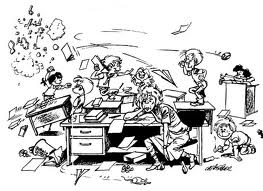 Teacher, sleepClass, study (no)_______________________________________________________________________________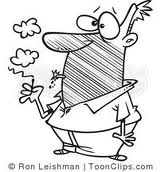 Mark, smokeCigarette, explode4. ______________________________________________________________________________________________________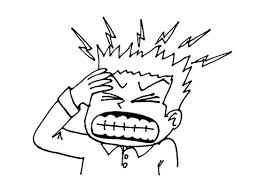 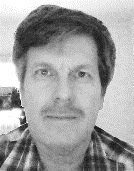 Michael, explain, past progressiveI, get/had, headache___________________________________________________________________________________________________________________________________________